 その１段で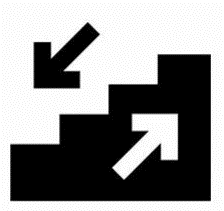 あなたの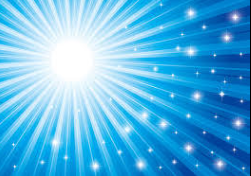 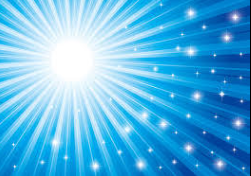 未来が変わる